Министерство культуры Республики башкортостангбПоу РБ салаватский музыкальный колледжПРОГРАММа ПРОФЕССИОНАЛЬНОГО МОДУЛЯИсполнительская деятельностьПо специальности 53.02.03.  Инструментальное исполнительствопо виду Оркестровые духовые и ударные инструменты(углубленная подготовка). Программа профессионального модуля разработана на основе Федерального государственного образовательного стандарта по специальности среднего профессионального образования 53.02.03.«Инструментальное исполнительство»по виду Оркестровые духовые и ударные инструменты(углубленная подготовка).Организация-разработчик: ГБПОУ РБ Салаватский музыкальный колледжРазработчик : методист Ельченинова Т.Н.СОДЕРЖАНИЕ 1. паспорт примерной ПРОГРАММЫ ПРОФЕССИОНАЛЬНОГО МОДУЛЯ«Исполнительская деятельность»1.1. Область применения примерной программы Программа профессионального модуля «Исполнительская деятельность» является частью примерной основной профессиональной образовательной программы  в соответствии с ФГОС по специальности СПО 53.02.03. Инструментальное исполнительство (углубленной подготовки) в части освоения основного вида профессиональной деятельности (ВПД): «Исполнительская деятельность» и соответствующих профессиональных компетенций (ПК):ПК 1.1. Целостно и грамотно воспринимать и исполнять музыкальные произведения, самостоятельно овладевать сольным, оркестровым и ансамблевым репертуаром.ПК 1.2. Осуществлять исполнительскую деятельность и репетиционную работу в условиях концертной организации, в оркестровых и ансамблевых коллективах.ПК 1.3. Осваивать сольный, ансамблевый, оркестровый исполнительский репертуар.ПК 1.4. Выполнять теоретический и исполнительский анализ музыкального произведения, применять базовые теоретические знания в процессе поиска интерпретаторских решений.ПК 1.5. Применять в исполнительской деятельности технические средства звукозаписи, вести репетиционную работу и запись в условиях студии.ПК 1.6. Применять базовые знания по устройству, ремонту и настройке своего инструмента для решения музыкально-исполнительских задач.ПК 1.7. Исполнять обязанности музыкального руководителя творческого коллектива, включающие организацию репетиционной и концертной работы, планирование и анализ результатов деятельности.ПК 1.8. Создавать концертно-тематические программы с учетом специфики восприятия слушателей различных возрастных групп.Выпускник колледжадолжен обладать личностными результатами,сформированными на основе Программы воспитания:Примерная программа профессионального модуля может быть использованав дополнительном профессиональном образовании и профессиональной подготовке работников в области инструментального исполнительствапри наличии среднего (полного) общего образования. Опыт работыне требуется.1.2. Цели и задачи профессионального модуля – требования к результатам освоения профессионального модуля:С целью овладения указанным видом профессиональной деятельности и соответствующими профессиональными компетенциями обучающийся в ходе освоения профессионального модуля должен:иметь практический опыт: ПО.1 чтения с листа музыкальных произведений разных жанров и форм в соответствии с программными требованиями;ПО.2 репетиционно-концертной работы в качестве солиста; в составе  ансамбля,  оркестраПО.3 исполнения партий в различных камерно-инструментальных составах, в оркестре;уметь:У.1 читать с листа и транспонировать музыкальные произведения;У.2 использовать технические навыки и приемы, средства исполнительской выразительности для грамотной интерпретации нотного текста;У.3 психофизиологически владеть собой в процессе репетиционной и концертной работы;У.4 использовать слуховой контроль для управления процессом исполнения;У.5 применять теоретические знания в исполнительской практике;У.6 пользоваться специальной литературой;У.7 слышать все партии в ансамблях различных составов;У.8 согласовывать свои исполнительские намерения и находить  совместные художественные решения при работе в ансамбле;У.9 работать в составе народного оркестра;У.10 использовать практические навыки дирижирования в работе с творческим коллективом знать:З. 1 сольный репертуар, включающий произведения основных жанров (сонаты, концерты, вариации), виртуозные пьесы, этюды, инструментальные миниатюры;З.2 ансамблевый репертуар для различных камерных составов;З.3 оркестровые сложности для данного инструмента;З.4 художественно-исполнительские возможности инструмента;З.5 основные этапы истории и развития теории исполнительства на данном инструменте;З.6 закономерности развития выразительных и технических возможностей инструмента;З.7 выразительные и технические возможности родственных инструментов их роли в оркестре;З.8 базовый репертуар оркестровых инструментов и переложений;З.9.профессиональную терминологию;З.10 особенности работы в качестве артиста ансамбля и оркестра, специфику репетиционной работы по группам и общих репетиций1.3. Рекомендуемое количество часов на освоение программы профессионального модуля «Исполнительская деятельность»:максимальной учебной нагрузки обучающегося – 1993 часа, включая:обязательной аудиторной учебной нагрузки обучающегося– 1052 часов;самостоятельной работы обучающегося– 526часов;учебной и производственной практики – 415 часов.2. результаты освоения ПРОФЕССИОНАЛЬНОГО МОДУЛЯ Результатом освоения профессионального модуля является овладение обучающимися видом профессиональной деятельности «Исполнительская деятельность», в том числе профессиональными (ПК) и общими (ОК) компетенциями:3. СТРУКТУРА и содержание профессионального модуля			3.1. Тематический план профессионального модуля «Исполнительская деятельность»Содержание дисциплин профессионального модуля представлено в рабочих программах. Рабочие программы разработаны на основе Федерального государственного образовательного стандарта по специальности 53.02.03.  Инструментальное исполнительство по виду Оркестровые духовые и ударные инструменты4. условия реализации ПРОФЕССИОНАЛЬНОГО МОДУЛЯ4.1.  Требования к минимальному материально-техническому обеспечениюРеализация профессионального модуля предполагает наличие учебных кабинетов индивидуальных занятий, концертного зала на 270 посадочных местОборудование учебного кабинета:-посадочные места по количеству обучающихся;-фортепиано;-музыкальный центр; -электронные образовательные ресурсы с размещением на CD и DVD;-фонохрестоматия на CD и DVD;-нотная литература;- комплект учебно-методической документации;Реализация профессионального модуля предполагает обязательную производственную практику, которая  проводится рассредоточено.4.2. Информационное обеспечение обученияПеречень рекомендуемых учебных изданий, Интернет-ресурсов, дополнительной литературыОсновная литератураКискачи А.Ю. Блокфлейта. Школа для начинающих. - СПб.: Композитор, 2018.Андрюшин И.Ю. Вокальные упражнения как способ развития исполнительского дыхания и развития навыка интонирования при игре на духовых инструментах. – М.,2019.Таффанель П., Гобер Ф. Полная школа игры на флейте. В восьми частях/пер.С.В.Стройкина.- СПб.: Лань, 2021. Терехин П.И., Бодина Е.А. Музыкально-творческое развитие начинающих в процессе обучения игре на инструменте // Педагогика искусства. – 2016.- N-1.Терехин П.И. Современные идеи культуросообразного воспитания и проблема формирования музыкальной культуры учащихся // Музыкальная культура и образование: теория, история, практика.  Сборник материалов научно-практической конференции. – М.: МГПУ, 2016Буяновский В.М. Михаил Николаевич Буяновский – валторнист и педагог. Эл.ресурс  http://www.partita.ru(дата обращения22/03/2022)Казаченков А.П.  О методике преподавания искусства игры на тубе. Профессора  МГК  им. П.И. Чайковского Алексея Константиновича Лебедева// Музыка и время – 2017, N 12.Стюарт М.Д. Арнольд Джейкобс – наследие мастера, эл.ресурсhttp://tubastas.tu/  (дата обращения 12.03.2022)Третенков В.М. Методика обучения игре на инструменте. Практикум. Кемерово: Кемеровский государственный институт культуры . 2017Дополнительная литература1.  Свечков Д. Духовой оркестр М., 2011г.2.  Апатский В. Теория и практика игры на духовых инструментах. Киев,2012 3.  Варламов А. Инструментальная музыка. – М.: Музыка, 2013.4.  Людвиковский В. Инструментальная музыка. – М.: Музыка, 2014.5.  Багриновский М. Техника дирижирования и читки партитур. – М., 2013.6.   Усов Ю. История зарубежного исполнительства на духовых инструментах. - Изд. 2. - М.: Музыка, 20147. Информационный бюллетень «Духовик».8. Кузнецов В. Работа с самодеятельными оркестрами и ансамблями. – М., 2011.9.  Усов Ю. Состояние методики обучения игре на духовых инструментах и пути дальнейшего её совершенствования // Проблемы музыкальной педагогики (ответственный редактор М.А. Смирнов). - М.: Московская государственная консерватория, 2012.10. Малько Н. Основы техники дирижирования. – М. Л., 2013.11. Калирштейн М. Вопросы дирижирования и читки оркестровых партитур – М., Музыка, 2014г.12 Березин В. Духовые инструменты в музыкальной культуре классицизма. - М.: Институт общего среднего образования РАО, 2012.13. Диков Б. Методика обучения игре на духовых инструментах. Изд. 2. - М.: Музыка, 2013.14. Левин С. Духовые инструменты в истории музыкальной культуры. - Л.: Музыка, 2011.15. Гаранян Г. Аранжировка для эстрадных и инструментальных ансамблей. М.,2011.16. Платонов Н. Из воспоминаний о Сергее Васильевиче Розанове. Воспоминания о Московской консерватории. М., 1966.17. Римский – Корсаков Н. Летопись моей музыкальной жизни. Полное собрание сочинений т. ., 1959.18. Степанов А. Кларнет и кларнетисты в России II половины XVIII века. Из истории инструментальной музыкальной культуры. Л., 1988.19.Сто лет Ленинградской консерватории. Л., 1962.20.Терехин Р. Иван Иосифович Костлан. Воспоминания о Московской консерватории. М., 1966. 21. Терехин Р. Концерт для фагота с оркестром В.А. Моцарта. Методика обучения игре на духовых инструментах. Вып.2. М., 1970.22.Тризно Б. Мои учителя и современники. Ленинградская консерватория в воспоминаниях. Л., 1962.23. Урусов А. Кларнет в творчестве Вебера. Исполнительство на духовых инструментах и вопросы музыкальной педагогики. Вып. ., 1979.24.Усов Ю. Воспоминание исполнителей на духовых инструментах в Московской консерватории (1866 – 1916). Методика обучения игре на духовых инструментах. Вып. ., 1970.26. Усов Ю. История зарубежного исполнительства на духовых инструментах. Второе издание. М., 1989.27. Усов Ю. История отечественного исполнительства на духовых инструментах. Второе издание. М., 1986.28..Черных А. Советское духовое инструментальное искусство. М., 1989.29.Штелин Я. Известия о музыке в России. Музыкальное наследство. М., 193530.Ягудин Ю. Воспоминания о В.Н. Цыбине. Воспоминания о Московской консерватории. М., 1966.31.	Карасёва М.В. Сольфеджио-психотехника  развития  музыкального слуха. 2009г.32.	Щедрин Р.К. Монологи разных лет.2002г.33.	Скворцова И.А. Стиль, модерн в русском музыкальном искусстве рубежа  19-20вв.2009г.34.	Игорь Безродный. Искусство мысли. Образ.2010г.35.Д.К. Кирнарская «Музыкальные способности». М., «Таланты-XXI век», 20044.3. Общие требования к организации образовательного процессаОбязательным условием допуска к производственной практике (по профилю специальности) в рамках профессионального модуля «Исполнительская деятельность» является освоение  учебной практики для получения первичных профессиональных навыков в рамках профессионального модуля.4.4. Кадровое обеспечение образовательного процессаРеализация программы подготовки специалистов среднего звена должна  обеспечиваться педагогическими кадрами, имеющими высшее профессиональное образование, соответствующее профилю преподаваемой дисциплины (модуля). Доля преподавателей, имеющих высшее профессиональное образование, должна составлять не менее 95% в общем числе преподавателей, обеспечивающих образовательный процесс по данной основной профессиональной образовательной программе.Опыт деятельности в организациях  соответствующей профессиональной сферы является обязательным для преподавателей, отвечающих за освоение обучающимся профессионального учебного цикла. Преподаватели получают дополнительное профессиональное образование по программам повышения квалификации,  в том числе в форме стажировки в профильных организациях не реже 1 раза в 3года. К профильным организациям и учреждениям относятся учреждения культуры (филармонии, театры, концертные организации, творческие коллективы), а также образовательные организации среднего и высшего профессионального образования, реализующие образовательные программы в области музыкально-инструментального искусства.До 10% от общего числа преподавателей, имеющих высшее образование, может быть заменено преподавателями, имеющими среднее профессиональное образование и государственные почетные звания в соответствующей профессиональной сфере, или специалистами, имеющими среднее профессиональное образование и стаж практической работы в соответствующей профессиональной сфере более 10 последних лет.В составе цикловой комиссии «Оркестровые духовые и ударные инструменты»-7 преподавателей и 2 концертмейстера.Из них: с высшим профильным образованием – 7 преподавателей;Имеющие звание заслуженный работник культуры РБ – 2 преподавателяВысшую квалификационную категорию имеют –5 преподавателей и 1 концертмейстер	Требования к квалификации педагогических кадров, осуществляющих руководство практикой	Педагогический состав:дипломированные специалисты – преподаватели междисциплинарных курсов.4.5. Особенности организации образовательной деятельности для лиц с ограниченными возможностями здоровьяОбучение по образовательным программам среднего профессионального образования обучающихся с ограниченными возможностями здоровья осуществляется на основе образовательных программ среднего профессионального образования, адаптированных при необходимости для обучения данной категории обучающихся.Образование обучающихся с ограниченными возможностями здоровья организовано совместно с другими обучающимися.Обучение по образовательным программам среднего профессионального образования обучающихся с ограниченными возможностями здоровья осуществляется с учетом особенностей психофизического развития, индивидуальных возможностей и состояния здоровья таких обучающихся.5. Контроль и оценка результатов освоенияпрофессионального модуля (вида профессиональной деятельности) Оценка качества освоения основной профессиональной  образовательной программы включает текущий контроль знаний, промежуточную и государственную (итоговую) аттестацию обучающихся.Контроль и оценка результатов освоения междисциплинарных курсов осуществляется в процессе проведения практических занятий, контрольных уроков, а также выполнения обучающимися индивидуальных занятий. Формы и методы контроля  и оценки результатов обучения должны позволять проверять у обучающихся не только сформированность профессиональных компетенций, но и развитие общих компетенций и обеспечивающих их умений. По каждой дисциплине разработаны «фонды оценочных средств»Самостоятельная работа студентов должна быть систематической и включать в себя разные виды заданий:Теоретический и исполнительский анализ музыкального произведения.Целостное и грамотное освоение и исполнение сольного и ансамблевого репертуара.Чтение с листа сольного и ансамблевого репертуара.Закрепление навыков ансамблевой игры.5.1.  КОНТРОЛЬ И ОЦЕНКА РЕЗУЛЬТАТОВ ОСВОЕНИЯМЕЖДИСЦИПЛИНАРНОГО КУРСА (МДК.01.01.) СПЕЦИАЛЬНЫЙ КЛАССПринято Советом колледжаПротокол № 158 от 08.06.2022     
     УТВЕРЖДАЮ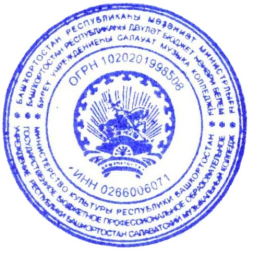      Директор ГБПОУ  РБ СМК         ________Л. К. Алапаева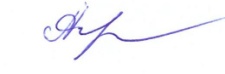 «8»июня2022г.М.П.1. ПАСПОРТ примерной ПРОГРАММЫ ПРОФЕССИОНАЛЬНОГО МОДУЛЯстр.42. результаты освоения ПРОФЕССИОНАЛЬНОГО МОДУЛЯ63. СТРУКТУРА и ПРИМЕРНОЕ содержание профессионального модуля84 условия реализации ПРОФЕССИОНАЛЬНОГО МОДУЛЯ95. Контроль и оценка результатов освоения профессионального модуля (вида профессиональной деятельности)11Личностные результаты реализации программы воспитания (дескрипторы)Код ЛРПроявляющий и демонстрирующий уважение к людям труда, осознающий ценность собственного труда. Стремящийся к формированию в сетевой среде личностно и профессионального конструктивного «цифрового следа»ЛР 4Проявляющий уважение к эстетическим ценностям, обладающий основами эстетической культурыЛР 11Личностные результаты  реализации программы воспитания, 
определенные отраслевыми требованиями к деловым качествам личностиЛичностные результаты  реализации программы воспитания, 
определенные отраслевыми требованиями к деловым качествам личностиДемонстрирующий готовность к продолжению образования, к социальной и профессиональной мобильности в условиях современного обществаЛР 13Экономически активный, предприимчивый, готовый к  самозанятостиЛР 14Проявляющий ценностное отношение к культуре и искусству, к культуре речи и культуре поведения, к красоте и гармонииЛР 17КодНаименование результата обученияПК 1.1.Целостно и грамотно воспринимать и исполнять музыкальные произведения, самостоятельно овладевать сольным, оркестровым и ансамблевым репертуаромПК 1.2.Осуществлять исполнительскую деятельность и репетиционную работу в условиях концертной организации, в оркестровых и ансамблевых коллективах.ПК 1.3.Осваивать сольный, ансамблевый, оркестровый исполнительский репертуар.ПК 1.4.Выполнять теоретический и исполнительский анализ музыкального произведения, применять базовые теоретические знания в процессе поиска интерпретаторских решений.ПК 1.5.Применять в исполнительской деятельности технические средства звукозаписи, вести репетиционную работу и запись в условиях студии.ПК 1.6Применять базовые знания по устройству, ремонту и настройке своего инструмента для решения музыкально-исполнительских задач.ПК 1.7Исполнять обязанности музыкального руководителя творческого коллектива, включающие организацию репетиционной и концертной работы, планирование и анализ результатов деятельности.ПК 1.8Создавать концертно-тематические программы с учетом специфики восприятия слушателей различных возрастных групп.ОК 1.Понимать сущность и социальную значимость своей будущей профессии, проявлять к ней устойчивый интересОК 2.Организовывать собственную деятельность, выбирать типовые методы и способы выполнения профессиональных задач, оценивать их эффективность и качествоОК 3.Принимать решения в стандартных и нестандартных ситуациях и нести за них ответственностьОК 4.Осуществлять поиск, анализ и оценку информации, необходимой для эффективного выполнения профессиональных задач, профессионального и личностного развитияОК 5.Применять в исполнительской деятельности технические средства звукозаписи, вести репетиционную работу и запись в условиях студии.ОК 6.Работать в коллективе и в команде, эффективно общаться с коллегами, руководством, потребителямиОК 7.Ставить цели, мотивировать деятельность подчиненных, организовывать и контролировать их работу с принятием на себя ответственности за результат выполнения задания.ОК 8.Самостоятельно определять задачи профессионального и личностного развития, заниматься самообразованием, осознанно планировать повышение квалификацииОК 9.Ориентироваться в условиях частой смены технологий в профессиональной деятельностиКодПрофессионального модуляНаименования разделов профессионального модуляОбъем времени, отведенный на освоение профессионального модуля «Исполнительская деятельностьОбъем времени, отведенный на освоение профессионального модуля «Исполнительская деятельностьОбъем времени, отведенный на освоение профессионального модуля «Исполнительская деятельностьОбъем времени, отведенный на освоение профессионального модуля «Исполнительская деятельностьОбъем времени, отведенный на освоение профессионального модуля «Исполнительская деятельностьКодПрофессионального модуляНаименования разделов профессионального модуляВсего,часовОбязательная учебная нагрузка студентачасовСамостоятельная работа студентачасовУчебная практикачасовПроизводственная практикачасов1234567ПМ 01МДК 01.01 Специальный инструмент79449724948ПМ 01МДК 01.02 Ансамблевое исполнительство2621437148ПМ 01МДК 01.03Дирижирование, чтение оркестровых партитур48412261УП 01. - 27130ПМ 01МДК 01.04 Дополнительный инструмент- фортепиано2041246218ПМ 01МДК 01.05 История исполнительского искусства,  инструментоведение, изучение родственных инструментов22916663ПМ 01Всего19731052506271144Код МДКНаименование МДКЭкзамензачетКонтрольный урокМДК 01.01Специальный инструмент2-6 семестры1 семестр7, 8 семестрыМДК 01.02Ансамблевое исполнительство6 семестр7 семестр 5 семестрМДК 01.03Дирижирование, чтение оркестровых партитур-6 семестр7,8 семестрыМДК 01.04Дополнительный инструмент- фортепиано2,4,6 семестры1,3семестры5 семестрМДК 01.05История исполнительского искусства, инструментоведение, изучение родственных инструментов6,8 семестры№№Результаты(освоенные профессиональные компетенции)Основные показатели оценки результатаФормы и методы контроля и оценкиПК 1.1Целостное и грамотное восприятие и исполнение музыкальных произведений, самостоятельное овладение сольным, оркестровым и ансамблевым репертуаром.Соответствие  исполнения музыкальных произведений многообразию возможностей инструмента и  использованию их для достижения наиболее убедительной интерпретации авторского текста; анализ самостоятельного  овладения сольным, оркестровым и ансамблевым репертуаром. Соответствие специфики репетиционной работы по группам и общих репетиций художественным решениям.Аудиторные занятия. Ролевые игры.Самостоятельная работа, в т.ч.  с использованием информационных, аудио  и видео- интернетресурсов.Академические выступления. Экзамен по МДК.ПК 1.2     Осуществление исполнительской деятельности и репетиционной работы в условиях концертной организации, в оркестровых и ансамблевых коллективах.Соответствие репетиционной работы и исполнительской деятельности в условиях концертной организации сольно, а также в оркестровых и ансамблевых коллективах  принципам ансамблевой игры, анализ психофизиологического владения собой в процессе репетиционной и концертной работы.Самостоятельная работа.Академические выступления.Экзамен по междисциплинарному курсу.Анализ выступлений в открытых концертах. Результаты участия в предметных олимпиадах, Мастер-классах, исполнительских конкурсах, фестивалях, смотрах.ПК 1.3     Освоение сольного, ансамблевого, оркестрового исполнительского репертуара.   Анализ исполнения партий в различных камерно-инструментальных составах и сольно.Соответствие исполняемых партии   художественным намерениям при работе с партнерами. Знание сольного, ансамблевого и оркестрового репертуара. Анализ слухового контроля.Аудиторные занятия. Самостоятельная работа. Академические выступления.Анализ выступлений в открытых концертах, фестивалях, смотрах, конкурсах, предметных олимпиадах.ПК 1.4Выполнение теоретического и исполнительского анализа музыкального произведения, применение базовых теоретических знаний в процессе поиска интерпретаторских решений. Соответствие исполнительского анализа музыкальных произведений базовым теоретическим знаниям  стилевых и жанровых особенностей.  Умение пользоваться специальной литературой, информационными, аудио- и видео- интернет ресурсами. Владение интерактивными технологиями.Аудиторные занятия. Самостоятельная работа. Индивидуальные задания. Демонстрация мультимедийных презентаций с использованием информационных, аудио- и видео  интернет ресурсов. Оперативный контроль педагога.ПК 1.5     Применение в исполнительской деятельности технических средств звукозаписи, ведение репетиционной работы и записи в условиях студии.Ориентирование в условиях частой смены технологий в профессиональной деятельности; наблюдение за  овладением звукозаписывающей аппаратурой в студийных условиях.Аудиторные занятия.Самостоятельная работа.Оперативный контроль педагога. Индивидуальные задания по выполнению аудио-, видеозаписи репетиций, концертных выступлений.ПК 1.6      Применение базовых знаний по устройству, ремонту и настройке своего инструмента для решения музыкально-исполнительских задач.Решение музыкальных задач в соответствие со знаниями по ремонту и настройке фортепиано, акустическими возможностями инструмента, свойствами разных регистров, механизмов действия правой и левой педалей.Аудиторные занятия.Самостоятельная работа.Индивидуальные задания по настройке фортепиано.Оперативный контроль педагога.ПК 1.7Исполнять обязанности музыкального руководителя творческого коллектива, включающие организацию репетиционной и концертной работы, планирование и анализ результатов деятельностиАнализ алгоритма работы с творческим коллективом. Анализ исполнения партий в различных ансамблевых составах. Соответствие  педагогических методов специфике репетиционной работы Соответствие исполняемых партии   художественным намерениям при работе с партнерами. Знание  ансамблевого  репертуара. Технические и академические концертыАудиторные занятия.Самостоятельная работа.ПК 1.8Создавать концертно-тематические программыАнализ навыка формирования концертно-тематических программ.Аудиторные занятия.Самостоятельная работа.ОК 1     Способность понимать сущность и социальную значимость своей будущей профессии, проявлять к ней устойчивый интересСоответствие добросовестности отношения к учебному процессу, обязанностям практиканта сущности и социальной значимости избранной профессии Аудиторная работа.Оперативный контроль педагогаОК 2Организация собственной деятельности, определение методов и способов выполнения профессиональных задач, оценка их эффективности и качества.Анализ рационального планирования и  организациисобственной деятельности: своевременность сдачи заданий и отчётов по практике, обоснованность постановки цели и   выбора задач и их применения на практике.  Анализ академической успеваемости, успехов в предметных олимпиадах, конкурсах, смотрах, фестивалях.Аудиторные занятия. Самостоятельная работа. Академические выступления. Протоколы результатов профессиональных конкурсовОК 3Решение проблемы, оценка  рисков и выбор решения в нестандартных ситуациях.   Наблюдение за  способностью разрешать социально значимые проблемыВнеаудиторная работаОтчёты по практикеОК 4Осуществление поиска, анализа и оценки информации, необходимой для постановки и решения профессиональных задач, профессионального и личностного развития.Применение в своей профессиональной деятельности нормативно-правовых документов, литературы по вопросам музыкальной педагогики и исполнительства, информационных образовательных ресурсов, аудио  и видео источников.Отчеты по практике, ВКРАкадемические концертыКвалификационный экзамен ОК 5Использование информационно-коммуникационных технологии для совершенствования профессиональной деятельности.Активное владение информационно-коммуникационными технологиями в профессиональной деятельностиОтчеты по практике, ВКРОК 6Работа в коллективе, обеспечение его сплочения, эффективное общение с коллегами, руководством.Анализ выполнения коллективных поручений,  помощи коллегам в практической деятельности для достижения эффективного результата работы. Знание  норм этики и психологии делового общенияВнеаудиторные занятияПрактические занятияОК 7Постановка цели, мотивирование деятельности подчиненных, организация и контроль их работы с принятием на себя ответственности за результат выполнения заданий.Умение сформулировать  цель, организовать работу по ее выполнению. Чувство ответственности за достигнутые результаты.Отчеты по практике, ВКРРолевые игры. Внеаудиторная работа.Результаты академической и общественной деятельности. Рубежный контрольОК 8Самостоятельное    определение  задач профессионального   и  личностного развития, занятия самообразованием, осознанное планирование повышения квалификации.Наблюдение самоанализа и коррекции собственной работы, участия в конкурсах, олимпиадах, исследовательской деятельности.  Внеаудиторная работа. Протоколы результатов профессиональных конкурсовОК 9Ориентирование в условиях частой смены технологий в профессиональной деятельности.Анализ оперативного реагирования на смену технологий,  умения работать с информационными и справочными системами,   знания  методики поиска и использования информации в проф. деятельностиАудиторная работаОтчёты по практике